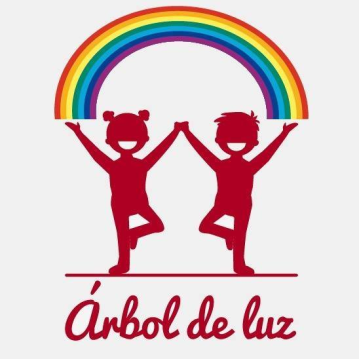 CUESTIONARIO CLASE 4 PRÁCTICA1/ PIEDRITAS MÁGICAS¿Qué hacemos con las piedras con los chicos? 2/ RONDA DE POSTURAS: LA ESCUELA¿Qué juegos hacen los niños una vez que llegan a la escuela?3/ LA TORTUGA¿Que hacen los niños mientras están en la postura?4/ EL BARCO¿Por qué es importante tener este tipo de posturas en la clase?5/ SALUDO AL SOL¿Qué vamos a sumarle la clase de hoy al saludo al sol?6/ YOGA NIDRA PARA NIÑOS¿Hace falta que los ojos estén cerrados?7/ RESPIRACIÓN DE LA ABEJA¿Qué tienen que hacer los niños en esta respiración?8/ RESPIRACIÓN del GLOBO¿Qué tienen que inlfar antes que nada los niños antes de inflar el globo?9/ JUEGO DEL SILENCIO¿Qué tienen que hacer los niños en este juego?10/ YOGA EN PAREJAS: EL PIRATA¿Cuándo estiramos juntos que hacemos mejor? 11/MANTRA: OM ¿Cuáles son los 4 juegos para hacer el OM con los niños?12/ TAMBORILEO¿Qué tenemos que hacer para que los niños nos copien en este ejercicio?TEORÍA1/ TIPS IMPORTANTES para la CLASE¿Qué hacemos con los niños que llegan tarde? ¿Hay que obligar a los niños a participar de la clase?¿Qué hacemos con los errores que puede haber?¿Que pasa si los niños charlar durante la clase?2/ COMO TENER UNA BUENA RELACIÓN CON LOS ALUMNOS¿Qué 5 cosas podés hacer para crear un vinculo de forma personal? Escribí porfavor 2 oraciones sobre cada cosa. 3/ YOGA PARA NIÑOS CON CAPACIDADES DIFERENTES¿Es bueno poner una asistente en el caso de tener un niño con capacidades diferentes?Si todo el grupo tiene necesidades especiales, ¿Cómo simplificamos la clase?¿Qué 3 cosas es bueno aplicar durante la clase de yoga con ellos?¿Qué 4 cosas hay que ayudarlos a realizar?Las posturas tienen un papel importante en desarrollar su…….?4/ YOGA EN FAMILIA¿Es bueno mencionar los beneficios de las posturas durante la clase en familia?¿Que tres cosas te parecen importantes a vos para hacer en una clase de yoga en familia?